The mission of the Sister Cities of Newport News, Inc. is to build and strengthen international cooperation, understanding and development between the citizens of the City of Newport News and to those of the world. Our vision is that through cultural, educational, and economic exchanges, the City of Newport News will be recognized as a global leader. It is our belief that freedom of thought, freedom of expression, and freedom of conscience are essential to establishing a quality of life second to none. We contend that the pursuit and continuous learning about people and their communities will facilitate social and economic growth while recognizing the essential need for economic balance. To further our mission, SCNN will award one (1) $1,000 scholarship to a student looking to pursue their education in International Affairs, Foreign Languages or the Foreign Service.ELIGIBILITY:The applicant must:Be a senior student in good standing enrolled in a Newport News high school (public or private). Have a 3.0 or better cumulative Grade Point Average.Attend a public, private college/university or community college in the fall of 2019. SCHOLARSHIP AWARD:A check in the amount of the scholarship will be written to the college or university the recipient attends and can be applied to tuition, fees, books, or room and board. SELECTION CRITERIA:Scholarship recipients will be selected based on the analysis of a single essay, of less than 750 words, composed and submitted by the applicant that addresses the following questions:Have you participated in a Sister Cities exchange either as a delegate or host? Did it impact your life? Please, provide details.Do you speak a foreign language? If so, what language and how did you learn it? Please provide details.Detail for us the topics have you studied, situations experienced and/or clubs-organizations you have you participated in that make you deserving of this scholarship?What studies do plan to pursue in college? What do you hope to do post-college?Important: Submit your essay with page 2 of this document. Please make sure your name and the date are on the essay submitted.APPLICATION DEADLINE MARCH 1st, 2019 (All fields required)APPLICANT NAME ________________________________________________________________	ADDRESS______________________________________________________________			CITY, STATE, ZIP_________________________________________________________			PHONE_____________________	EMAIL_________________________________________________GPA*  		  (* transcript not required)       High School Currently Attending: 					I have or will participate in the Sister Cities GlobalBee International Quiz:  2019  2018  2017  2016 (mark all years that apply)Have you chosen the college/university you will attend in the fall? YES, I will attend										 If no, please tell us where you hope to be admitted:						  My essay is attached By my signature below, I affirm the information in this application to be true. I also agree to allow my name/image to be used by SCNN, Inc. in printed and visual media (including but not limited to SCNN’s website and Facebook) unless otherwise requested.										DATE___________________	                                     applicant signatureAPPLICATION DEADLINE MARCH 1st, 2019Applications can be emailed to: info@sistercities-nn.comMailed applications must be postmarked by March 1 and mailed to:Sister Cities Scholarship Committee700 Town Center Dr, Ste 230Newport News, VA 23607All applicants will be sent a confirmation email. If you do not receive a confirmation email, your application has not been received. If you have any questions, please email info@sistercities-nn.com or call 757-926-1348    Scholarship will be awarded Saturday, April 13th, 2019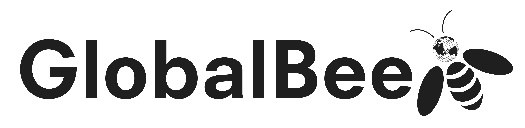 	at the 12th Annual GlobalBee International Quiz	SIGN YOUR TEAM UP TODAY!	www.sistercities-nn.com/globalbee-quiz